Registration for Yoga Classes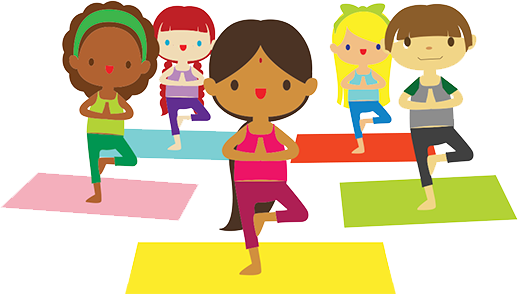 When:		Thursday’s September 20 – December 20 Time:			 MorningInstructor:		Lisa (certified instructor)Cost:			$95.00 for 13 classes or $55.00 for 6 classes *Bring your own matName of Child: ______________________________Payment in the amount of:$________ includedPlease make check payable to Building Blocks Child Center